患者様へ安心してご来院いただくために新型コロナウイルス感染予防への対応について当院では、患者様及びスタッフの健康や安全確保、また感染拡大の防止対策のため、以下の対応を実施しております。・手洗いの徹底・マスクの着用・アルコールによる「手指」の消毒	・アルコール消毒による「待合室、スリッパ、ドア、トイレ、施術器具」の消毒・従業員の検温の徹底
患者様へのお願い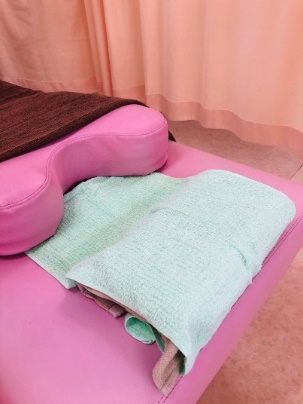 ・マスクの着用をお願いします。・施術する際に枕に置くフェイスタオルをご持参下さい。・感染予防のため、来院時入り口にて手指のアルコール消毒。・37°以上の熱がある、咳が続く方は来院はお控え下さい。・体調不良の際は、ご来院をお控え下さい。院長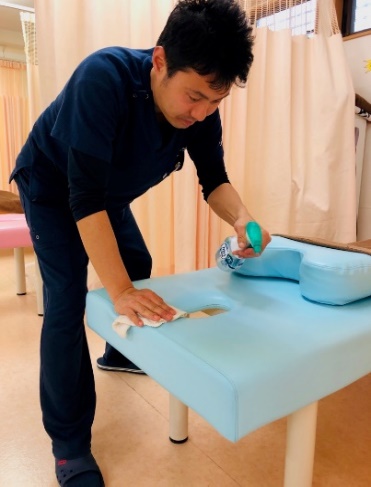 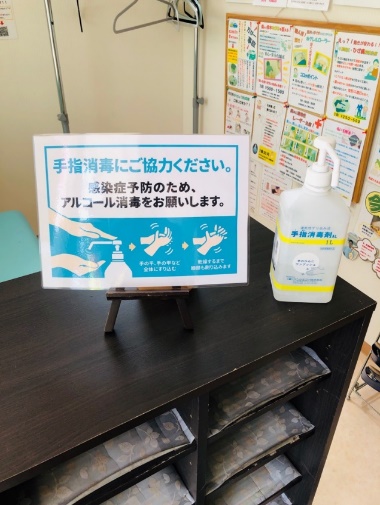 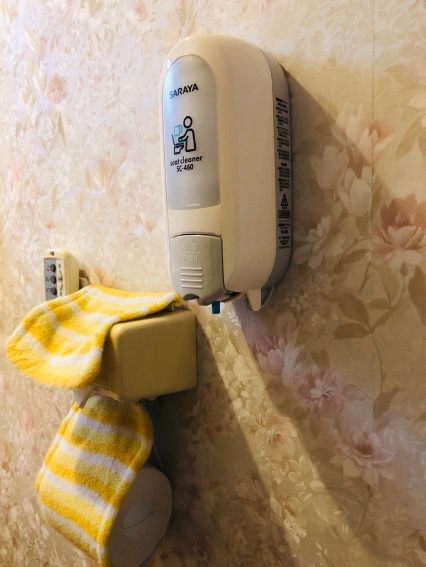 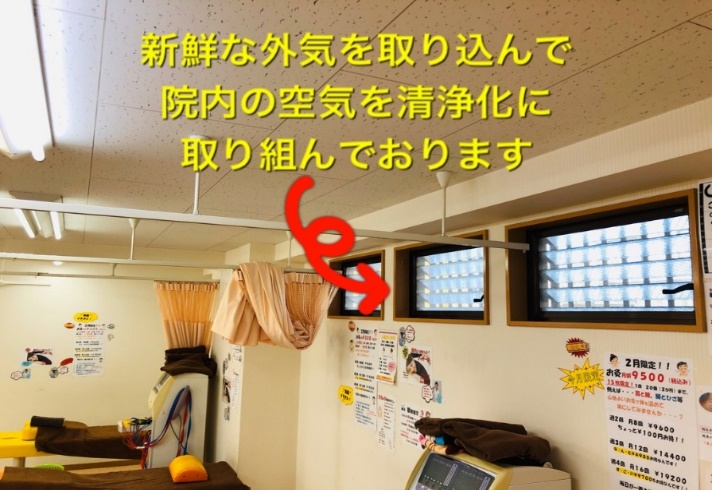 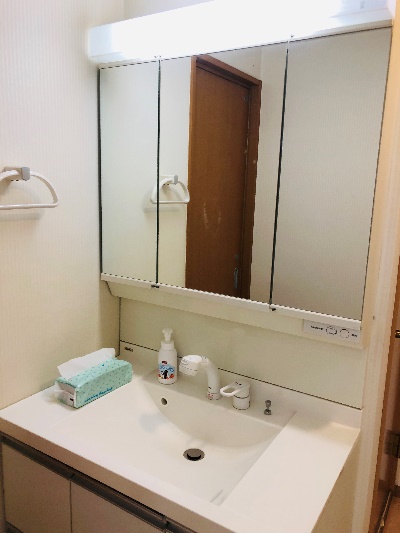 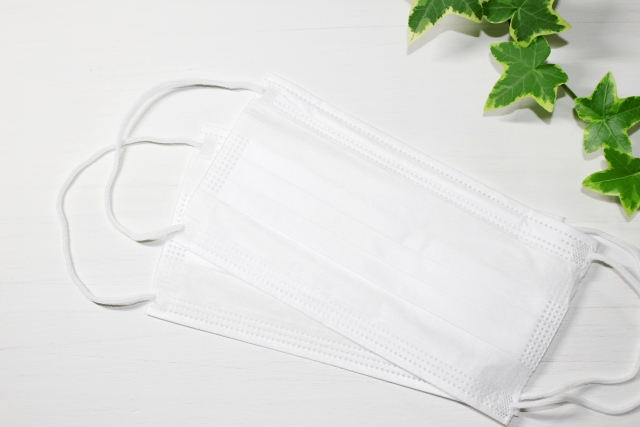 